Predmet:                                             Tjelesna i zdravstvena kulturaNastavna tema:  istezanje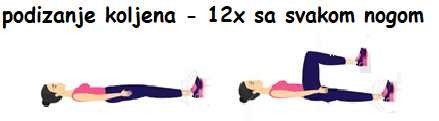       zamasi pruženim nogama – 30 sekundi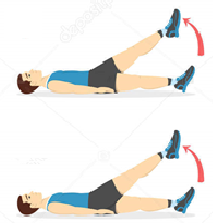 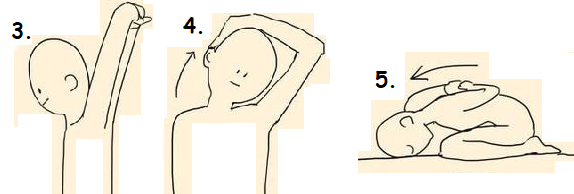 6. 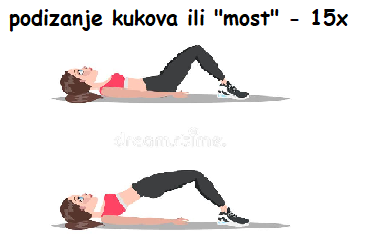 7.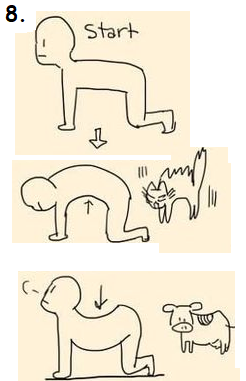 9.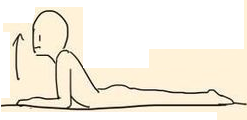 